GCSE PE (9-1) - 5 a day revision questions 2019Complete 5 practice exam questions a day to help you succeed. Use any highlighted gaps in your knowledge to focus your revision. Good luck! Answers1. A2. B3. (i) Frequency – how often you train (1) (ii) Intensity – how hard / demanding the training is (1) (iii) Time – how long the training lasts (1) 4. (a) Biceps – Flexes the arm at the elbow. (b) Hamstring – Flexes leg at knee(c) Gastrocnemius – Plantar flexion at the ankle5. Preparation – chalks / licks his / her finger tips / use measuring device (1) Pre-jump – reaches up as high as possible with one hand and marks wall / pushes green scale up wall with tips of fingers (1) Jumps as high as possible (1) Distance above stretch height = power measure (1) 1. Which one of these is incorrect?                                                                                                             (1) 2. Identify where gas exchange takes place?                                                                                             (1)A - BronchiB - AlveoliC - BronchiolesD – Diaphragm3. Performers should use the principles of overload (frequency, intensity and time) when training. Define frequency, intensity and time.                                                                                                         (3)(i) Frequency ........................................................................................................................................(ii) Intensity ..........................................................................................................................................(iii) Time …….........................................................................................................................................4. Complete Table 1 by:(a) Identifying the muscles labelled A, B and C in Figure 1.(b) Stating the role of each muscle.                                                                                                             (6)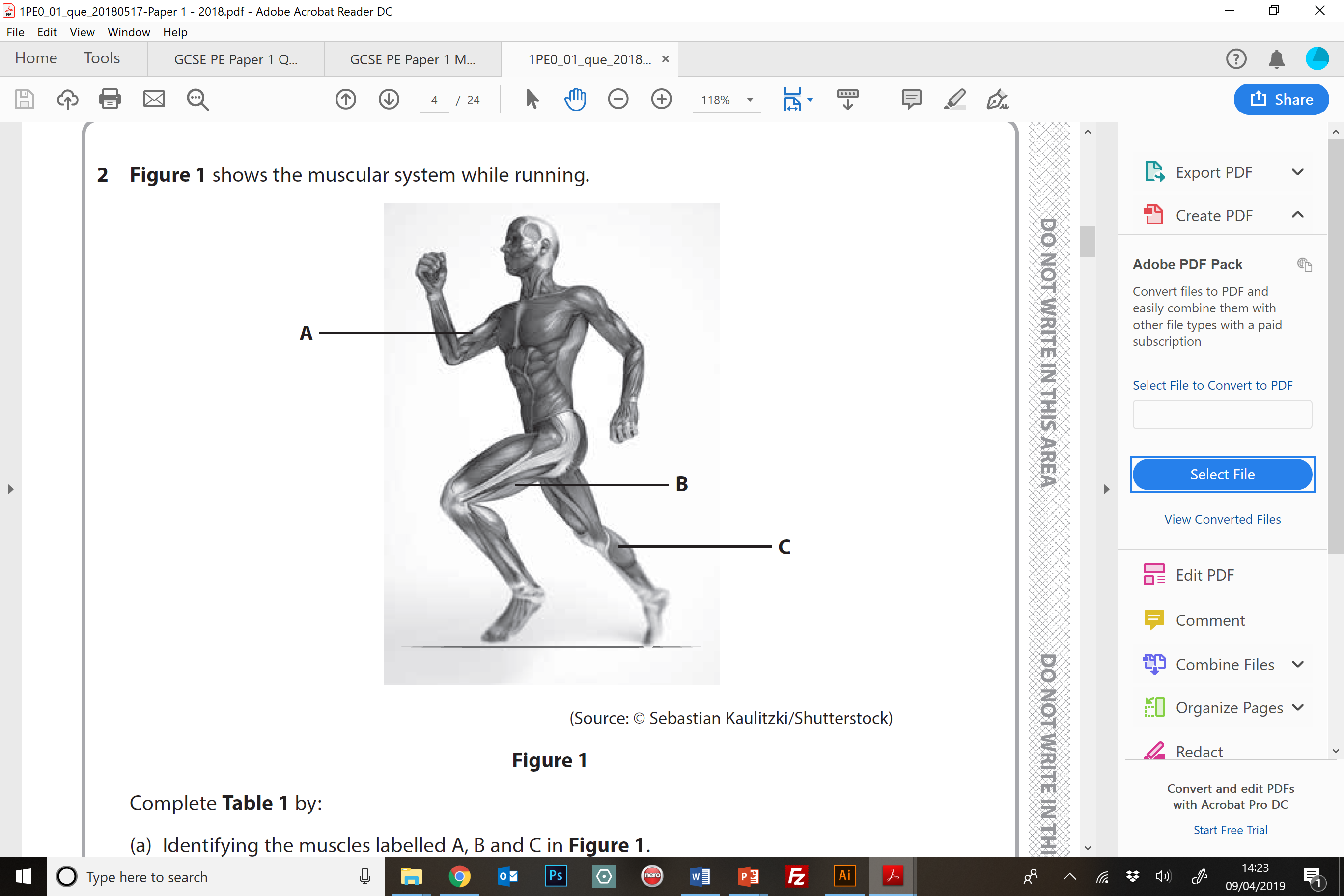 5. Describe the procedure to carry out the Vertical Jump Test.                                                            (3)........................................................................................................................................................................................................................................................................................................................................................................................................................................................................................................................................................................................................................................................